Yonna Prastika Anthoni 
Jl. Teratai II/2 Desa Songgokerto
Batu, JawaTimur, 65312
+6285646719187 / +6281216813435
yonnaanthoni@gmail.com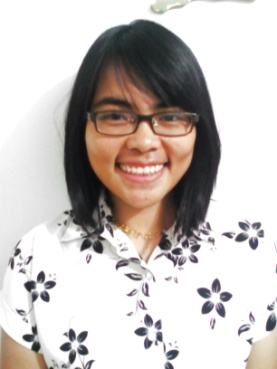 Halo! Perkenalkan nama saya Yonna.Saya adalah orang yang teliti, bertanggung jawab, dan mampu bekerja sesuai deadline.Sejak kecil saya suka dan tertarik untuk belajar dan melatih bahasa Inggris saya terus-menerus.Saya memiliki ketertarikan dalam dunia pendidikan, bahasa, tulis-menulis, dan suka belajar banyak hal baru.Pengalaman Bahasa InggrisPraktek Magang di Wahana Visi Indonesia Kupang
Tugas saya 90% adalah menerjemahkan surat dari bahasa Inggris ke Indonesia, juga sebaliknyaTutor Kursus Bahasa Inggris
Mengajarkan bahasa Inggris secara khusus kemampuan tata bahasa dan percakapanJurusan Hubungan Internasional Universitas Brawijaya Malang (2011 – 2016)
Dimana bahan bacaan kuliah saya 90% menggunakan bahasa InggrisSMA Negeri 1 Batu (2008 – 2011)
Jurusan Bahasa, yang menjadikan bahasa Inggris sebagai salah satu fokus pembelajaran Pengalaman KerjaCopywriter di Artquake Creative Agency (Mei – September 2016)
Tugas saya adalah membuat tulisan dengan ide baru yang orisinil untuk mendukung profit dan profil perusahaan klienPraktek Magang di Wahana Visi Indonesia Kupang (Oktober – November 2014)
Tugas saya 90% adalah menerjemahkan surat dari bahasa Inggris ke Indonesia, juga sebaliknyaTutor Kursus Bahasa Inggris
Mengajarkan bahasa Inggris secara khusus kemampuan tata bahasa dan percakapanKemampuan & PelatihanLulusan Hubungan Internasional dengan kemampuan bahasa Inggris yang terlatihTerlibat dalam banyak dunia kesekretariatan sejak masih SD hingga kuliahMendapatkan nilai bahasa Inggris yang sangat baik sejak duduk di bangku SD hingga kuliahKomputerLancar dan cepat dalam menggunakan program Microsoft Office seperti M.S. Word, Powerpoint, dan ExcelManajemenMampu bekerja secara teratur dengan mengorganisir kegiatan-kegiatan yang ada dalam sebuah agendaMampu bekerja sesuai deadlineTerlibat dalam banyak organisasi siswa/mahasiswa sejak SMAPendidikanUniversitas Brawijaya Malang (2011 – 2016) ~ Jurusan Hubungan InternasionalSMA Negeri 1 Batu (2008 – 2011) ~ Jurusan Bahasa SMP Negeri 1 Batu (2005 – 2008)SD Immanuel Batu (1999 – 2005)
